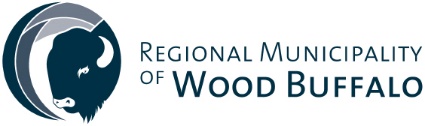 Utility Treatment Technician Level IV (Permanent) Utility Treatment Technician Level IV (Permanent) Public Works Department (Wastewater Treatment)Public Works Department (Wastewater Treatment)CUPE 1505Position Type/ Hours:This is a permanent full-time position working an eighty (80) hour biweekly schedule. This position will transition to an eighty-four (84) hours biweekly 6 on and 6 off rotational shift within the Environmental Services (Wastewater Treatment) Branch of the Public Works Department. These positions are within the CUPE 1505 Bargaining Unit. These positions are located in the community of Fort McMurray, the Regional Municipality of Wood Buffalo’s urban centrePosition Description:Technicians perform daily activities primarily consisting of the control of the wastewater treatment process, which impacts the quality of effluent. This may include performance of daily maintenance, laboratory, administration, special study, engineering work, or duties with respect to lift stations, lagoons, septage receiving stations, pumping stations, and wastewater treatment facilities.Primary responsibilities include but are not limited to:Operate treatment facilities and lift stations as per provincial and federal guidelines and approvals.Respond to all emergency calls and alarms for regional wastewater systems.Control, investigate, or correct all operational issues pertaining to lift station pressures, flows, demands, levels, quality, complaints and alarms. Update and distribute contingency plans outlining procedures for rapid correction of emergencies, such as power outages, equipment failures, flooding, system contamination, etc.Draft, develop, and review written documents pertaining to safety, operation procedures, treatment plant inspections, etc.Observe and report wastewater treatment plant abnormalities (treatment appurtenances) and arrange for maintenance issues to be corrected by creating work orders.Drawdown testing, and calibration of various chemical dosing pumps and equipment.Adjust chemical dosing as required to optimize treatment.Monitor the operation and standby power source to assure continuous operation of the wastewater treatment plant and distribution system.Train and mentor junior operators and co-op students in the operation and maintenance of the wastewater treatment plants and distribution systems. Use, maintain, and calibrate lab equipment and online analyzers.Receive, transport, and manage inventory of chemicals.Handle, transfer, and mix a variety of chemicals related to wastewater treatment and lab testing.Data recording and analysis.Review monthly reports for preparation of the annual report.Manage, and optimize wastewater treatment system.Water sampling to meet license requirements (bacti’s, schedule 4s, THMs. chlorine, turbidites, other parameters based on licenses).General housekeeping of facilities (cleaning, painting).Check and confirm the operation of lift stations during power outages and emergencies. Analyze SCADA trends and set points for correct operation noting and reacting to abnormalities or irregularities.Open and close valves in lift station to control direction of flow and pressures when required. Turn pumps on and off when required.Operate and maintain waste management system, thickeners, DAF, centrifuges and other waste processes.Use industrial control systems, visual inspections, and laboratory results to optimize and control the treatment process and maintain plant records, including log books, check sheets, and inventory sheets as well as electronic maintenance and information systems.Conduct visual inspections of wastewater treatment facilities including treatment plants, lagoons, and pump stations; remove debris from trash racks as required.Operate and maintain sewage lift stations and lagoons in consultation with rural Water Treatment operators.Respond to customer inquiries relating to wastewater treatment, odours, etc.Test safety devices and complete logs and records as per Alberta Boiler Safety Association, Safety Codes Act, American Society of Mechanical Engineers Boiler and Pressure Vessel Codes.Operate loader for compost process operations once certified through the Municipal training program. Obtain training and sign off for the operation of other miscellaneous mobile equipment (such as Bobcat, Hotsy and Forklift) for wastewater treatment operations as required. Qualifications:High School Diploma or GED equivalent is required.Level IV Wastewater Treatment Certification is requiredYou will possess the following:Valid Alberta Class Five (5) driver’s licence is required (clear driving record is an asset).Valid First Aid Certificate must be obtained within six (6) months of hire.Proven experience working in a computerized environment.Ability to understand and execute verbal and written instructions, read blueprints, and interpret plans and specifications.Ability to work around high voltage equipment in hazardous, unsanitary, and all-weather conditions (immunizations are strongly recommended).Ability to establish and maintain cooperative and productive working relationships.Must be medically and physically able to perform all duties of this position on an ongoing basis.Will be required to work in confined spaces and handle hazardous chemicals. Salary Range:In addition to the rate of pay, we offer other attractive incentives:-an extensive employer paid benefits plan-an additional annual payment of $12,480 which represents a cost of living allowance  Requisition Number:005649Closing Date:Open Until FilledPosting Type:Internal and External (Repost: April 1, 2020)To apply:  Please visit our website at www.rmwb.caWe appreciate the interest of all applicants; however, only those individuals
selected for interviews will be contacted.Late applications will not be accepted.